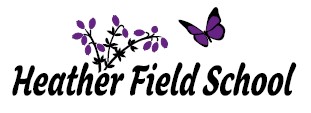 Newsletter Spring Term 2 – March 2023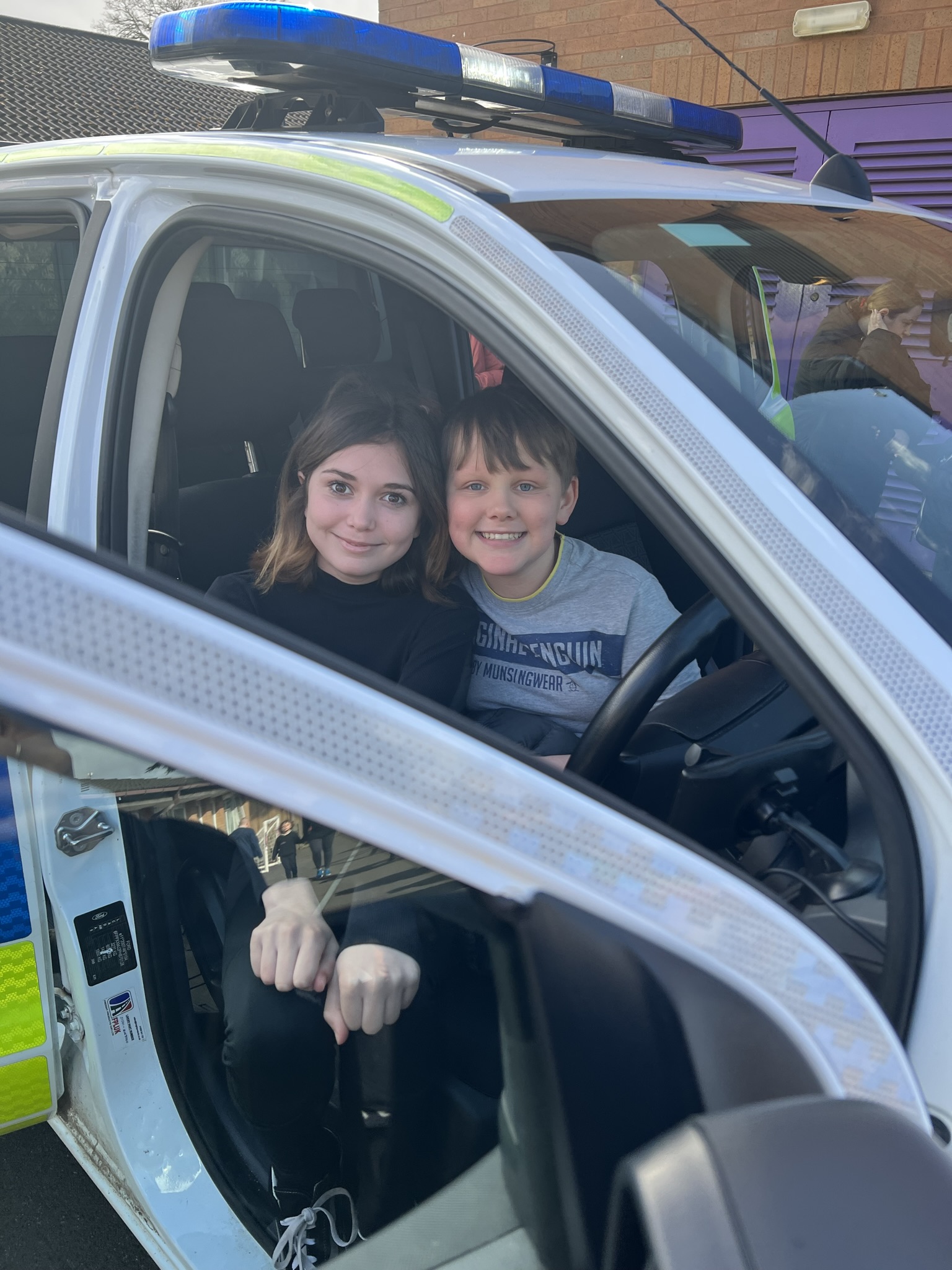 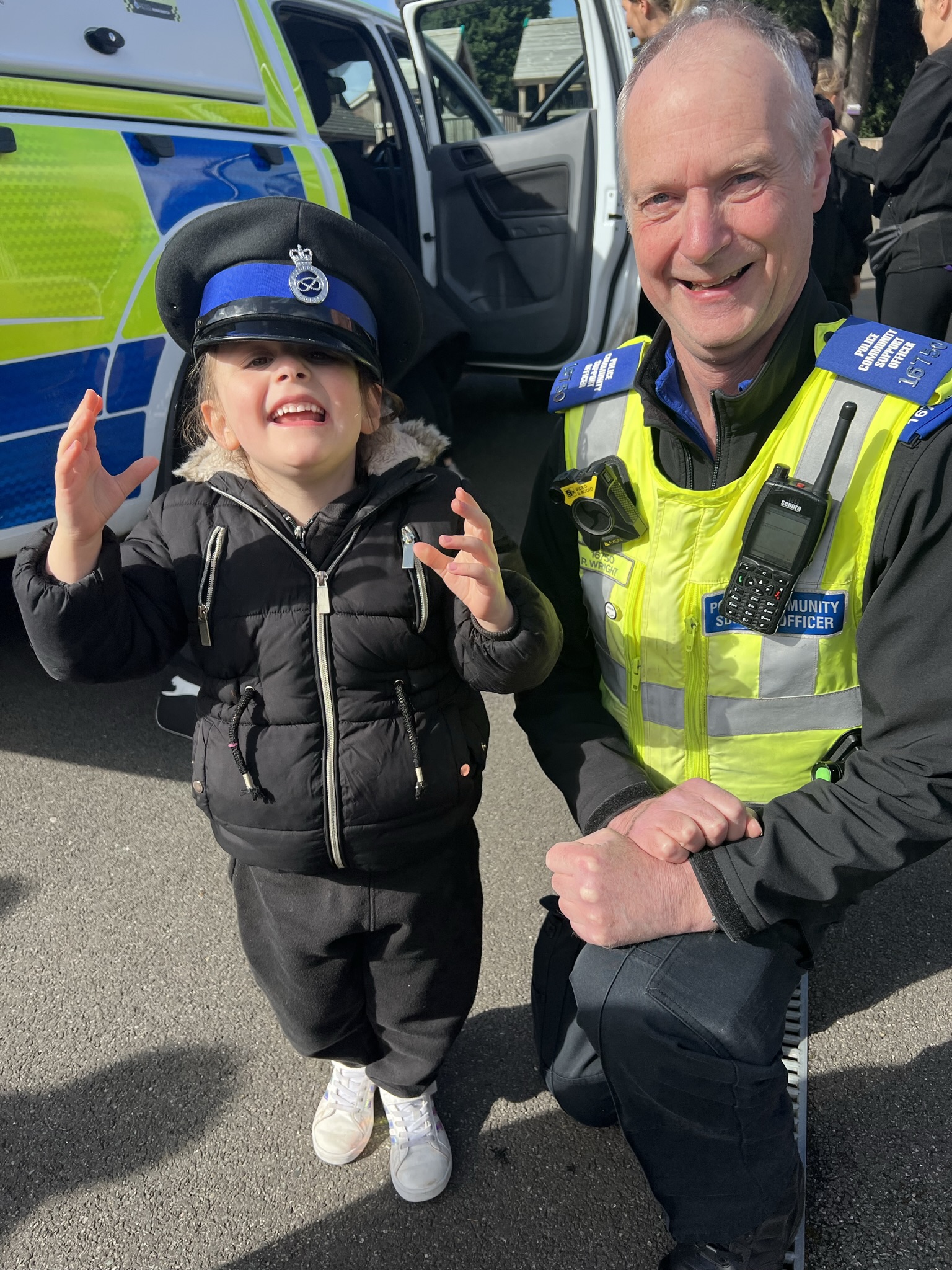 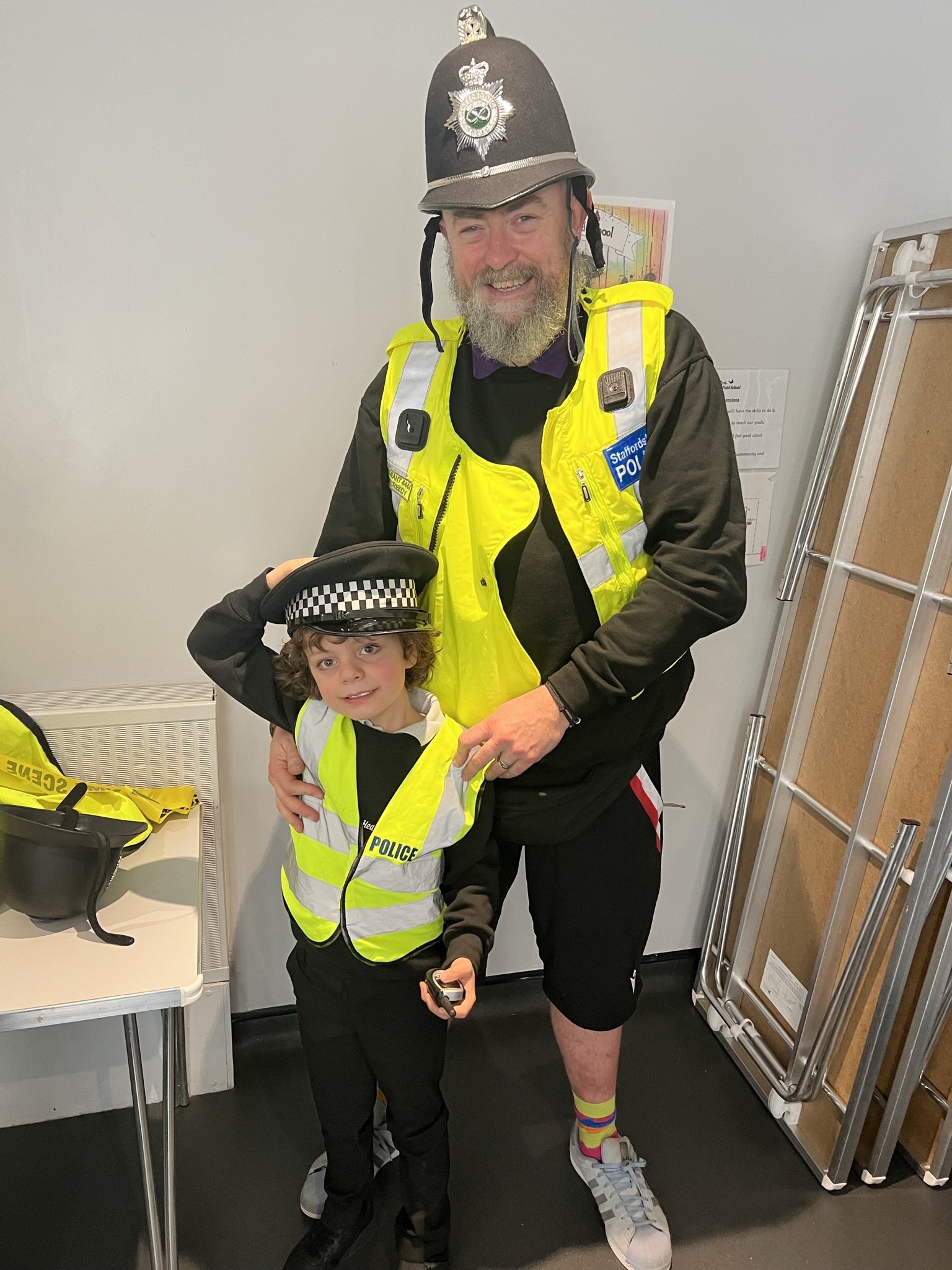 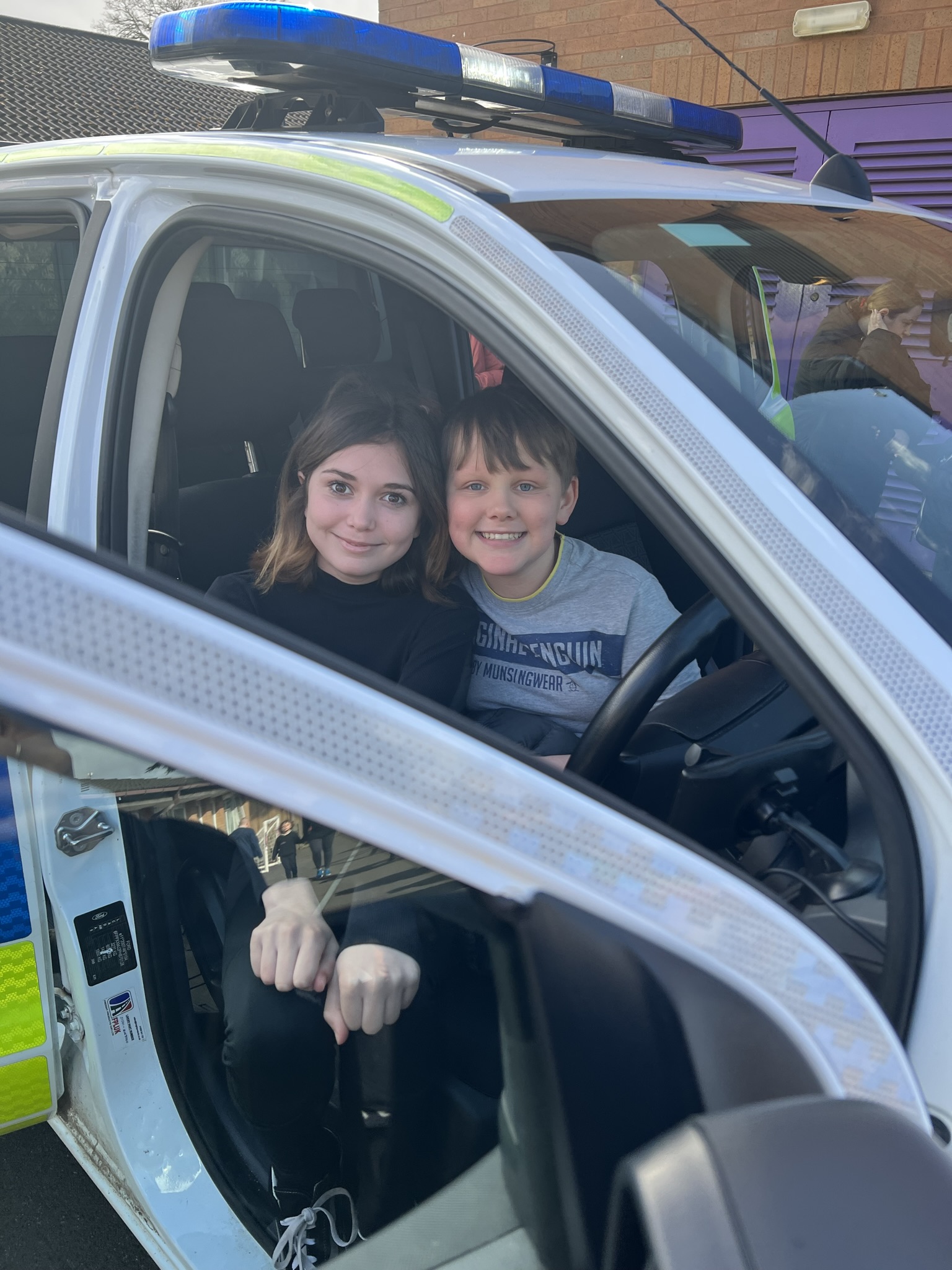 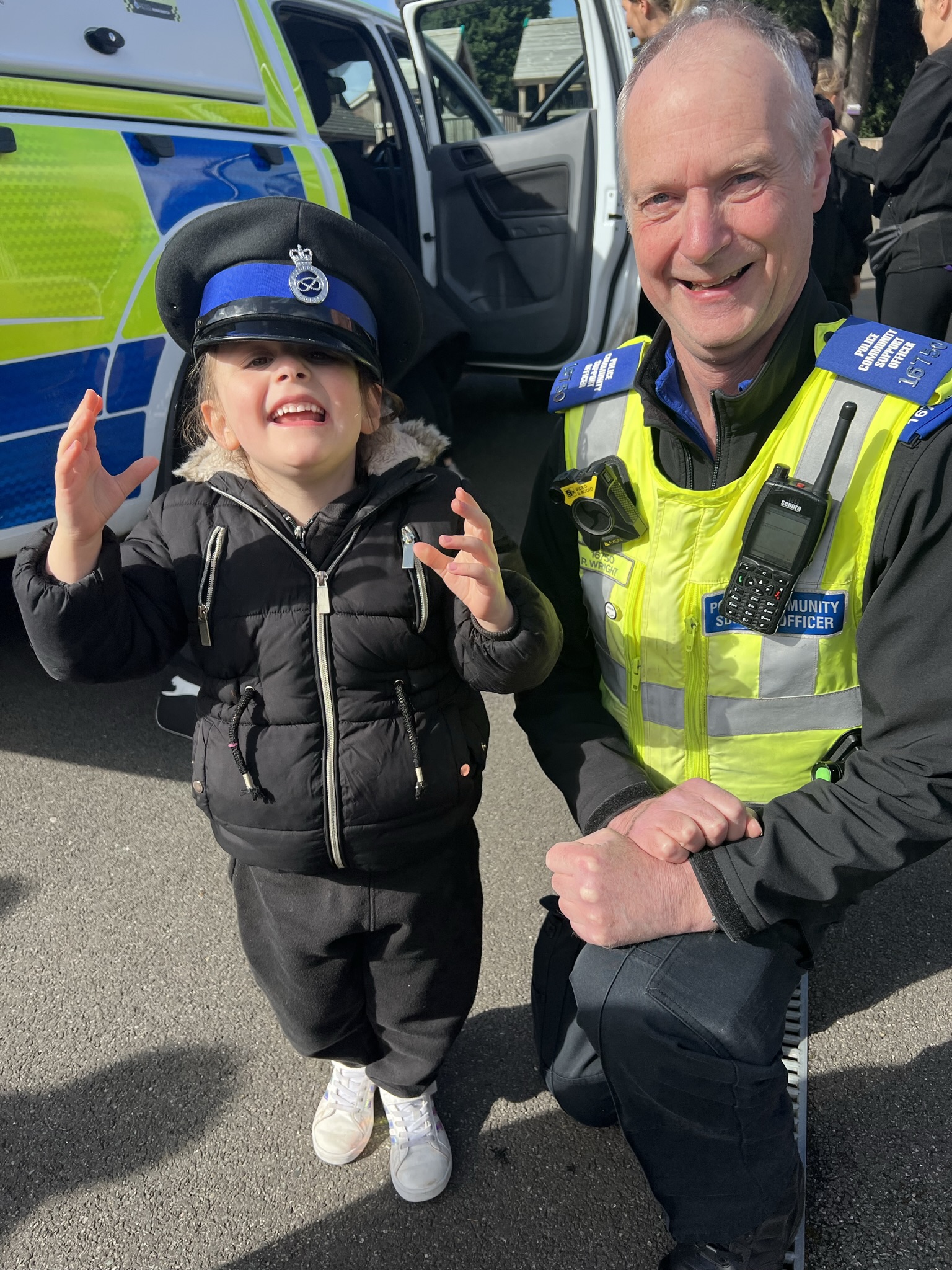 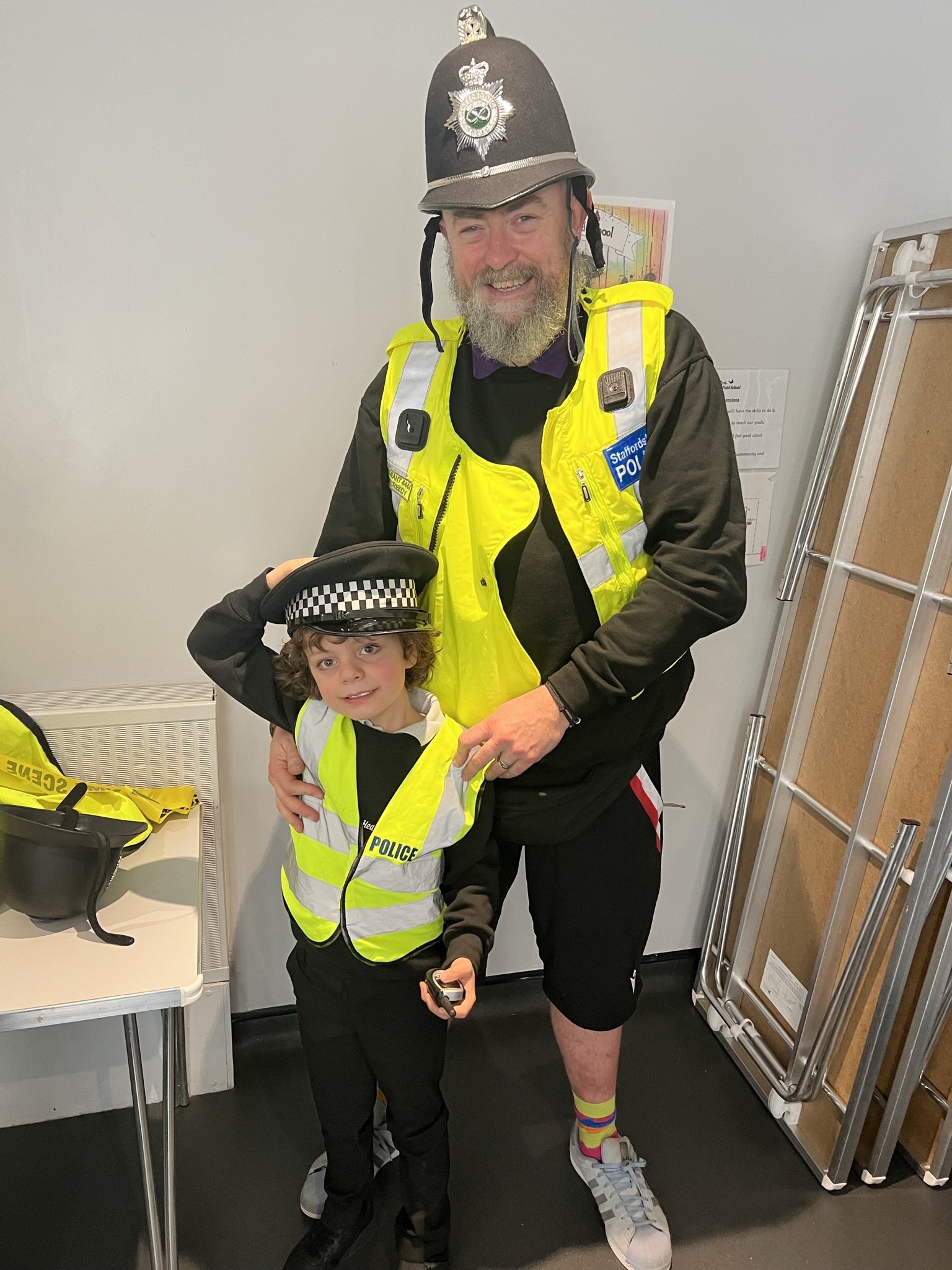 AriesHappy Easter!
We look forward to seeing you back in school on Wednesday 19th April 2023  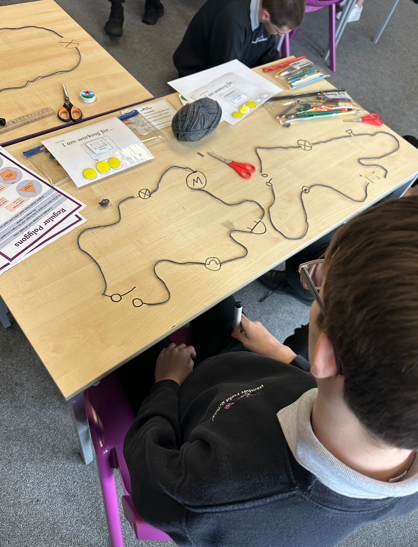 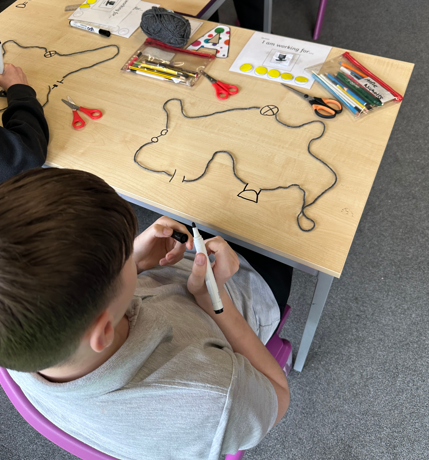 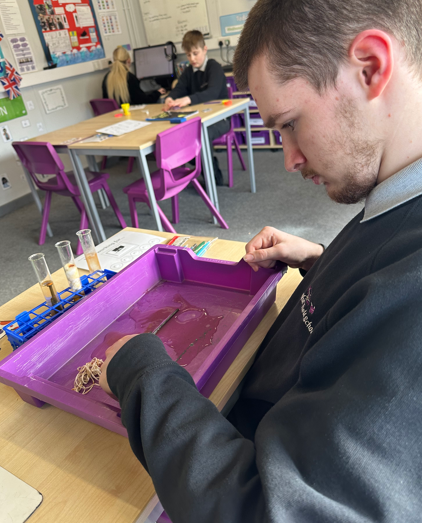 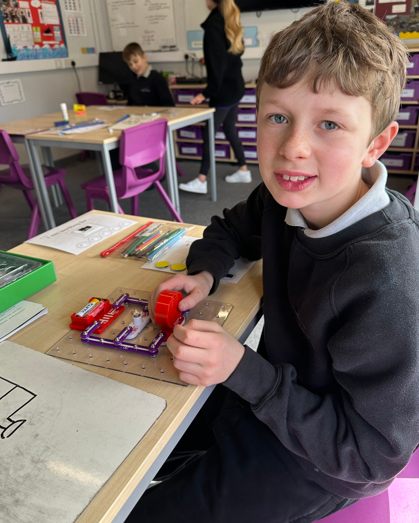 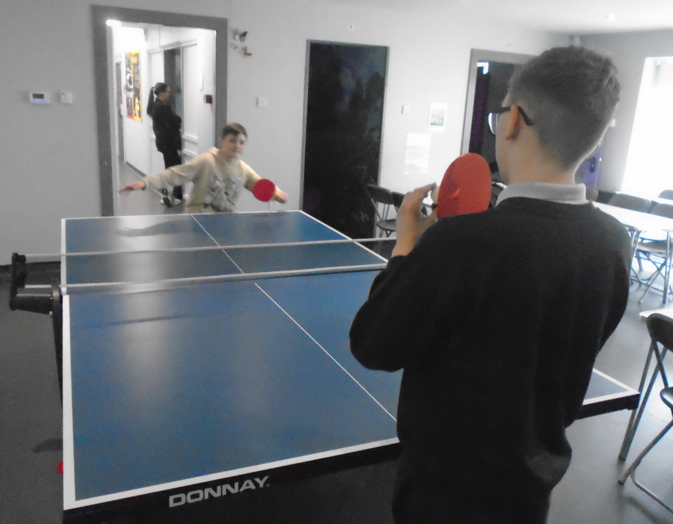 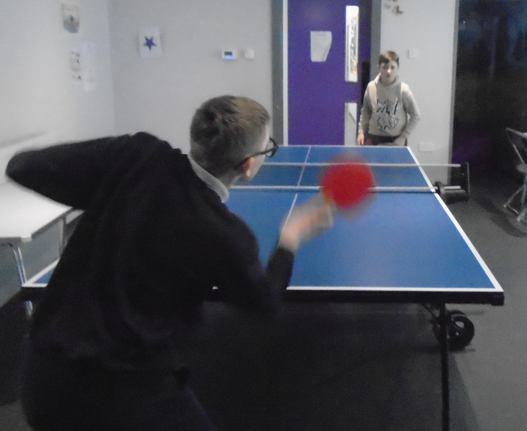 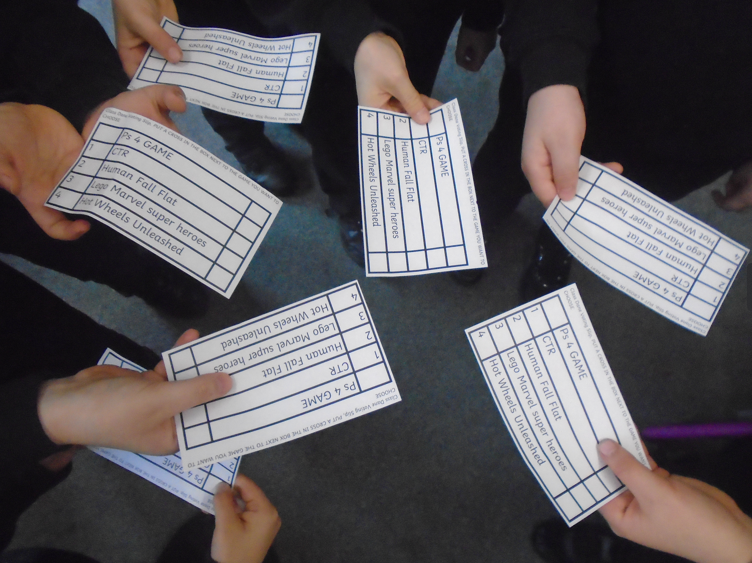 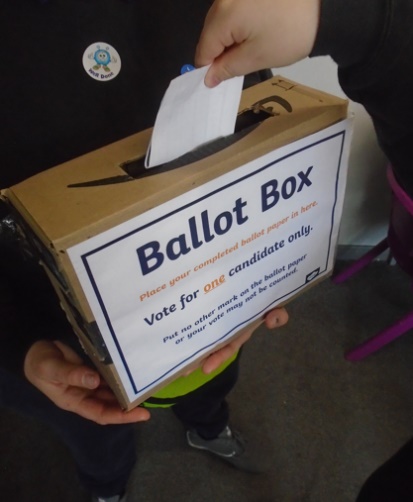 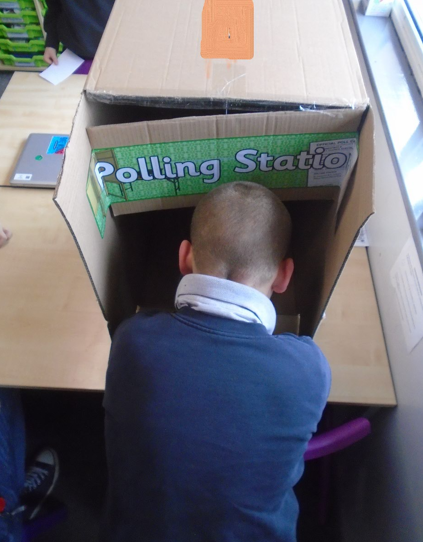 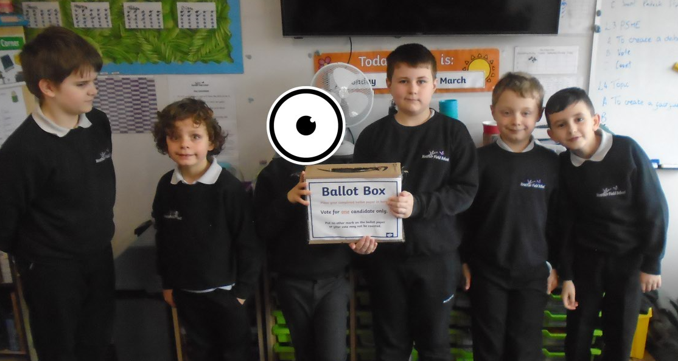 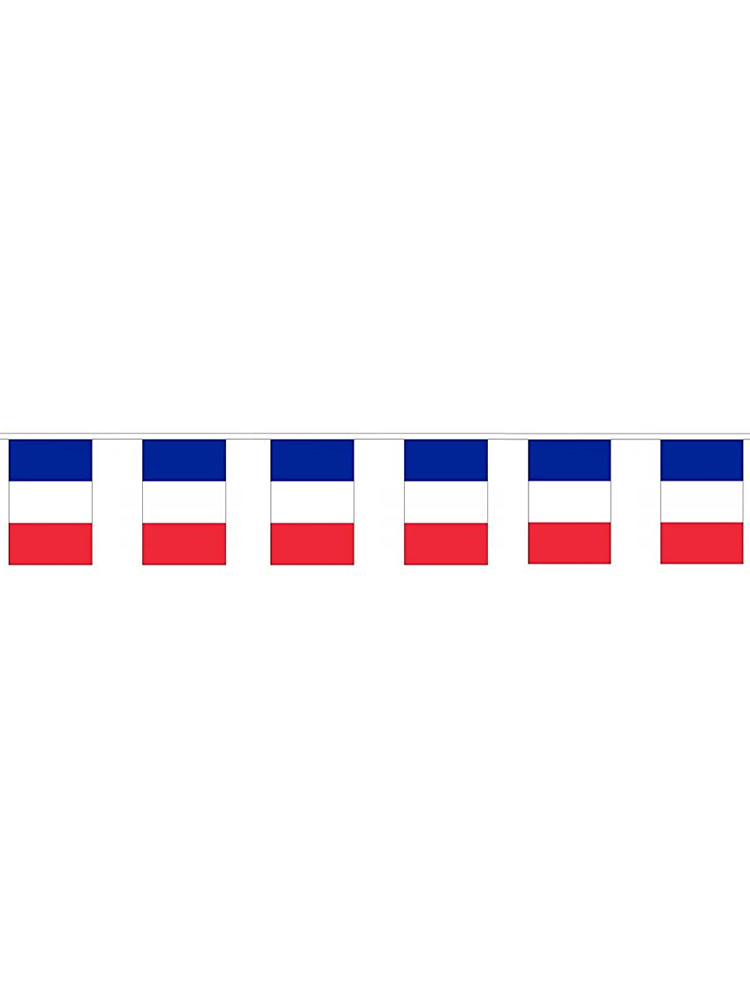 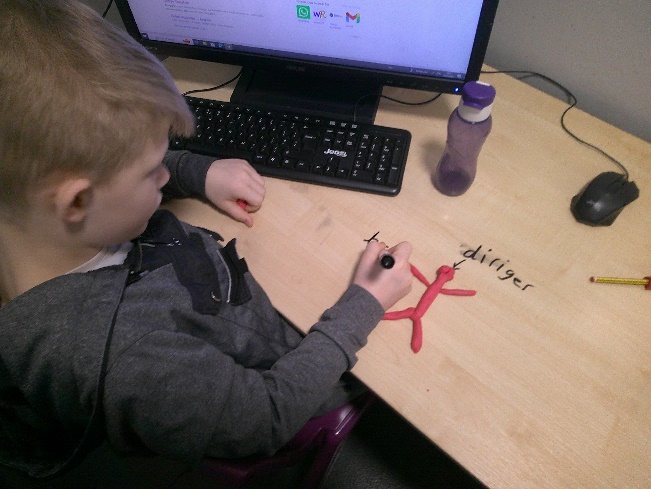 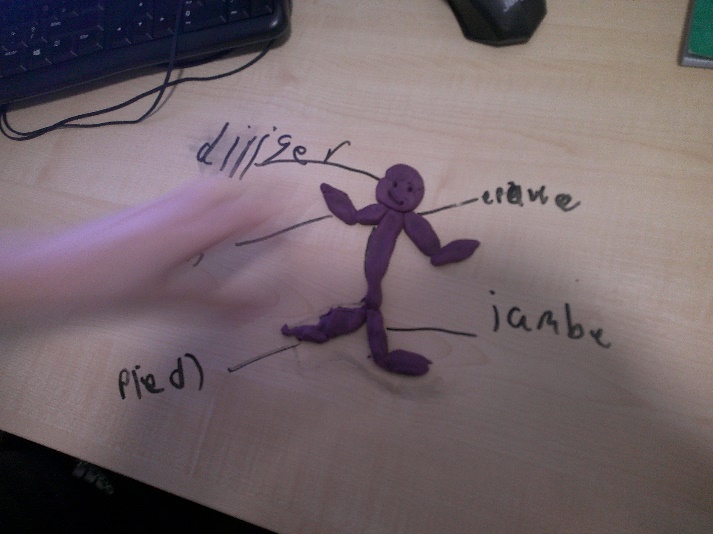 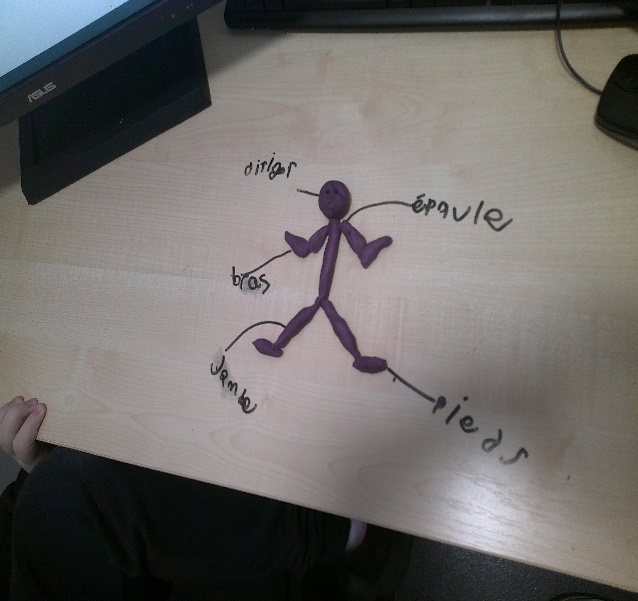 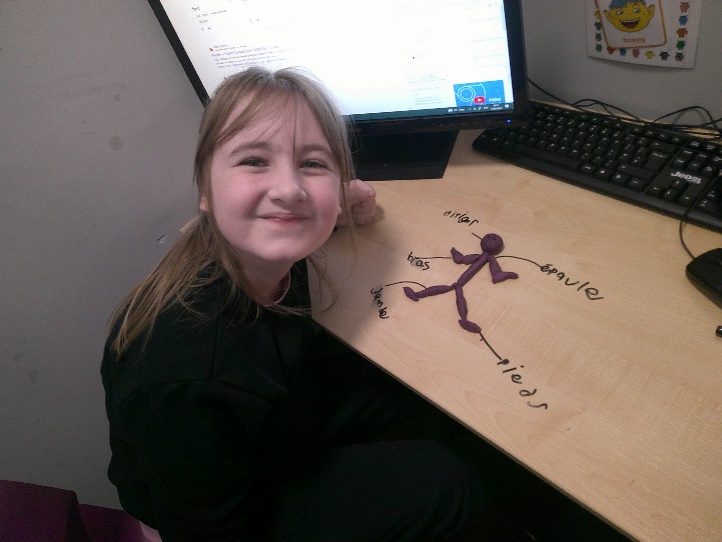 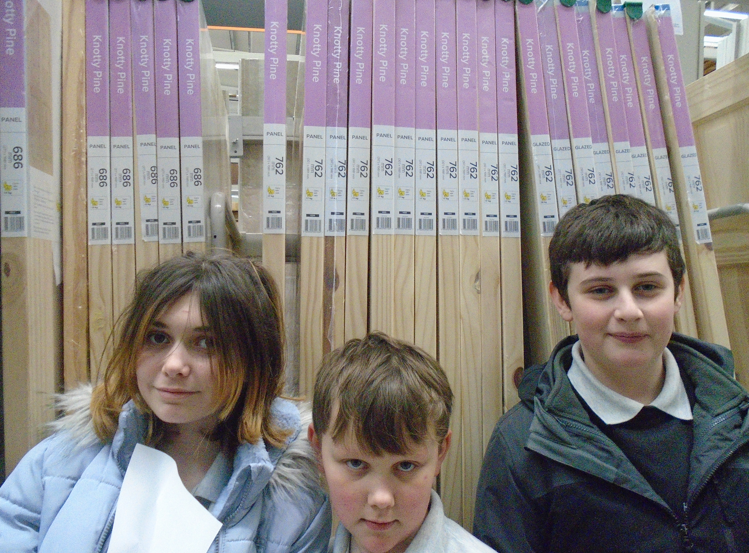 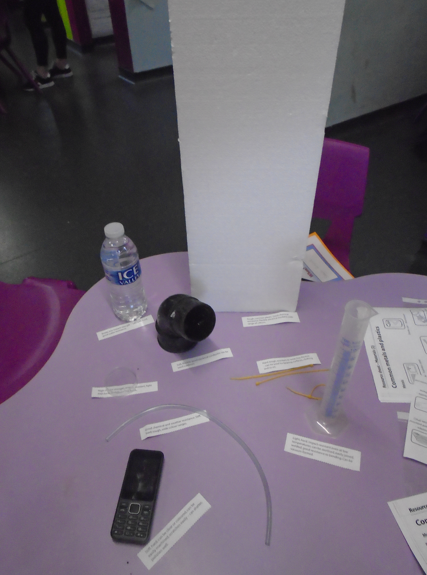 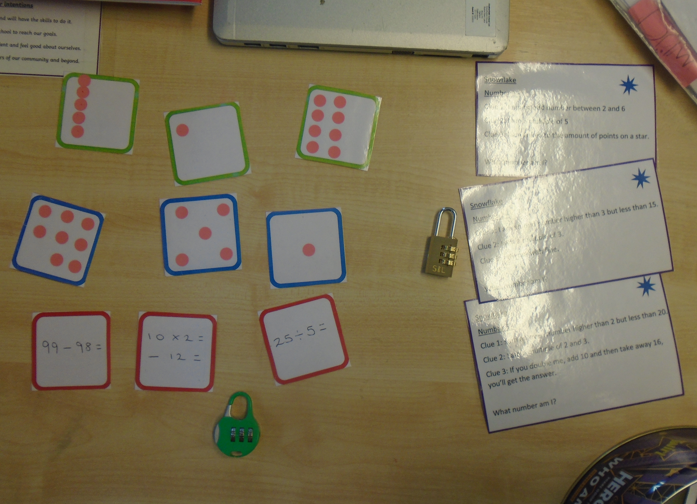 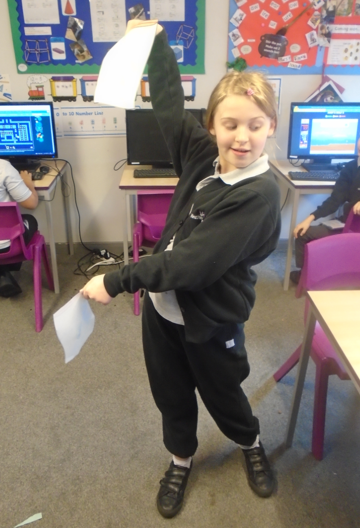 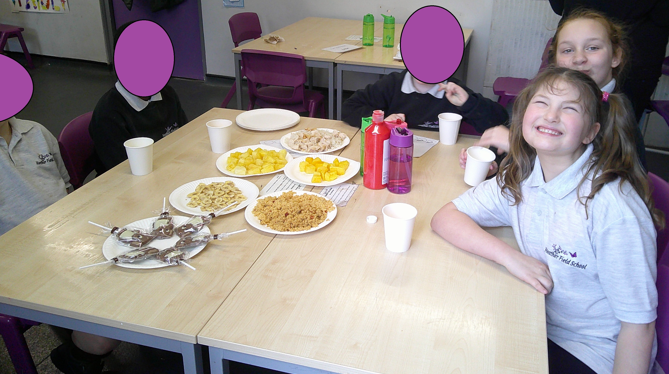 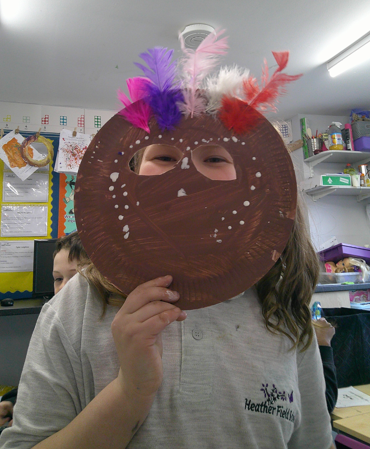 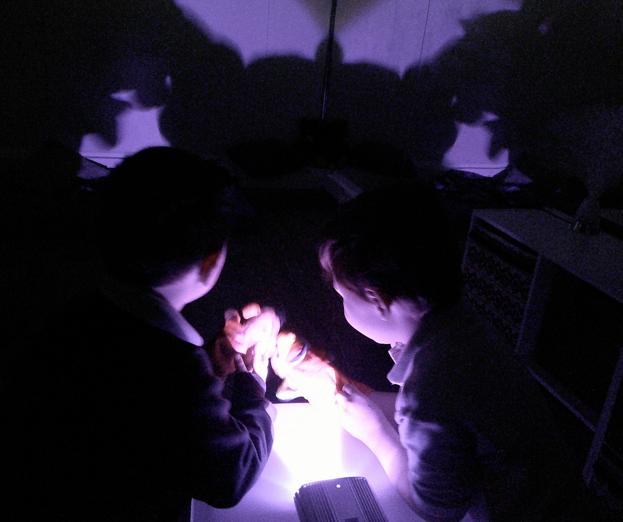 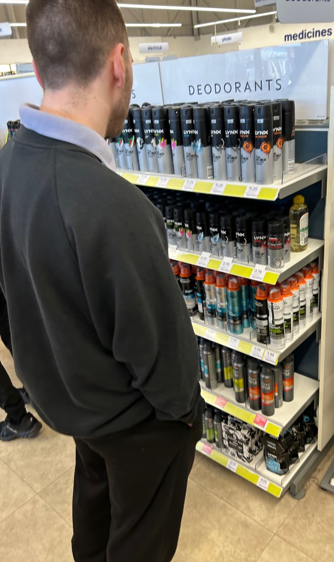 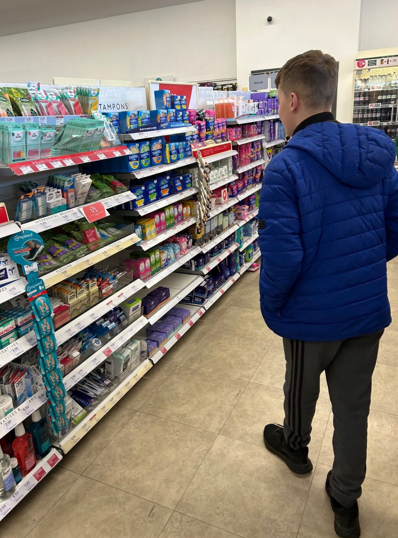 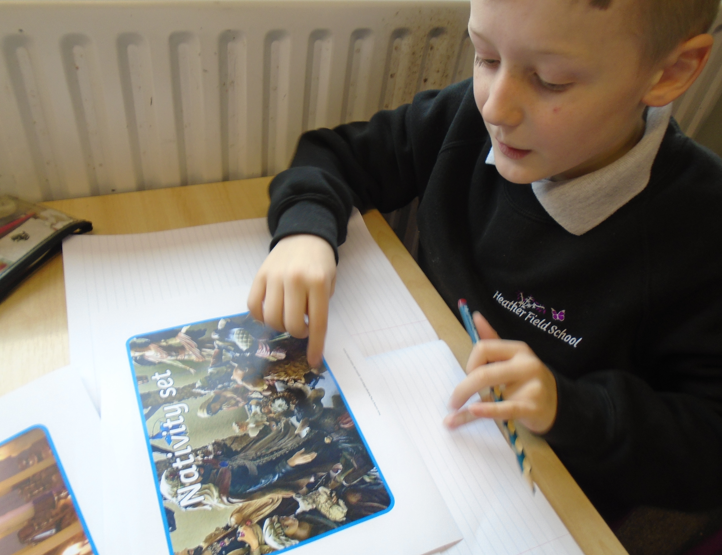 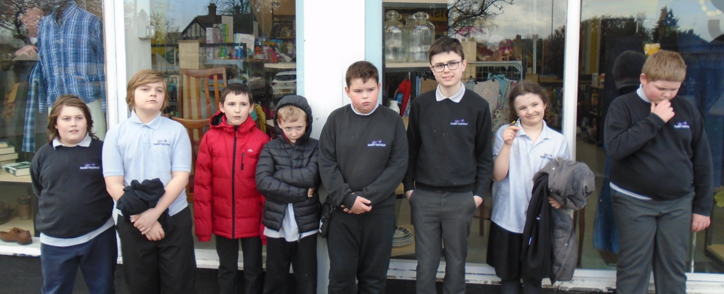 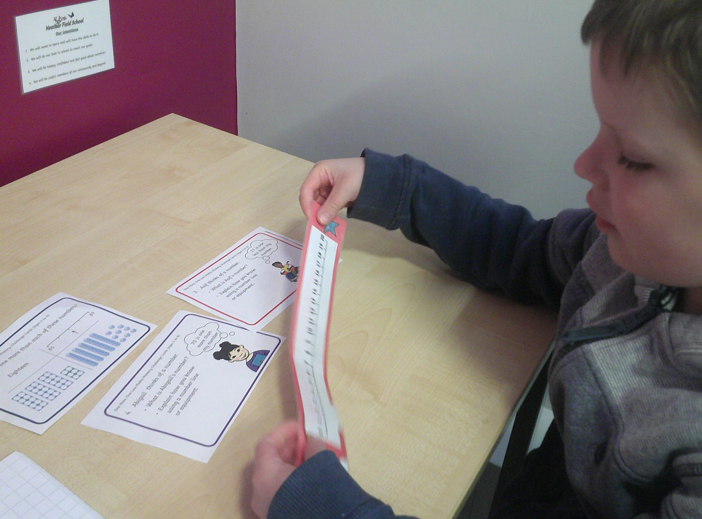 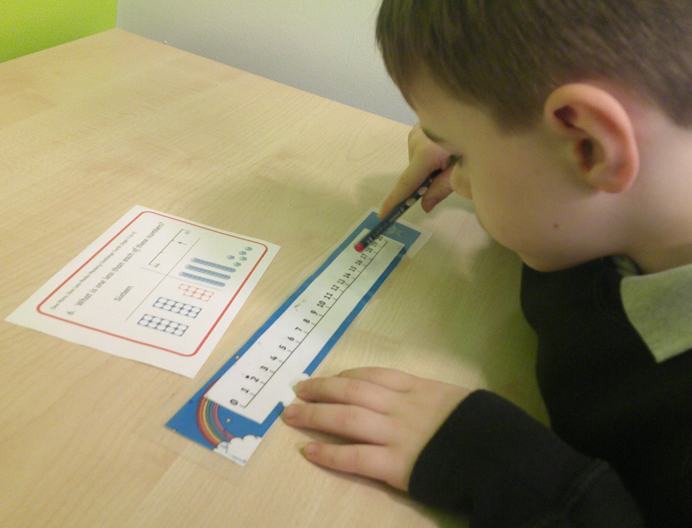 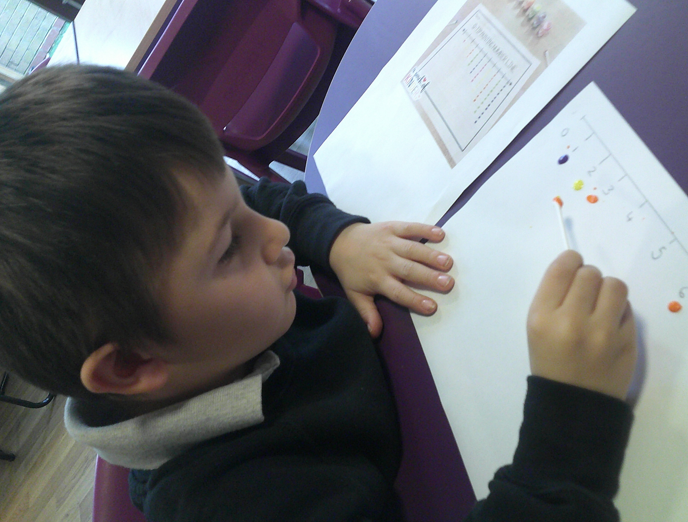 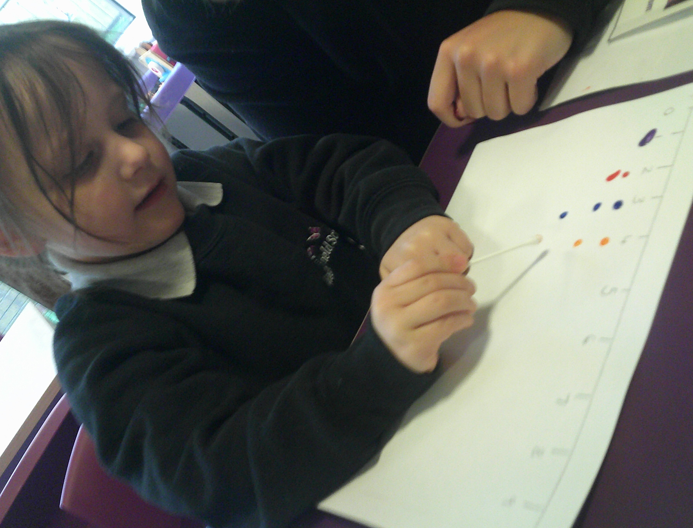 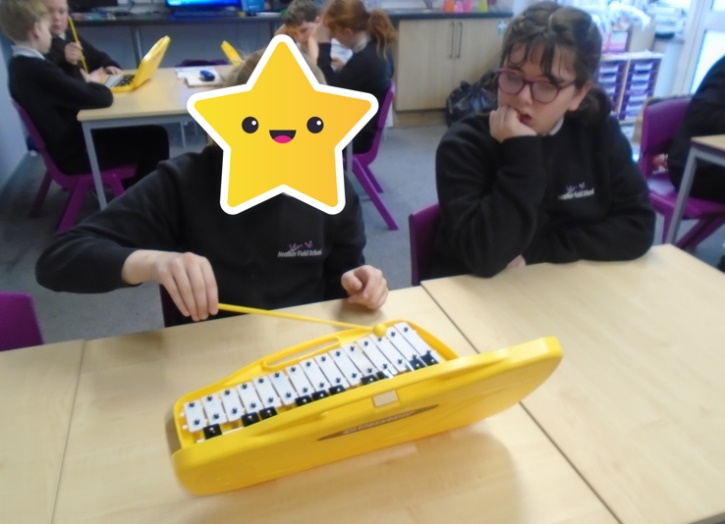 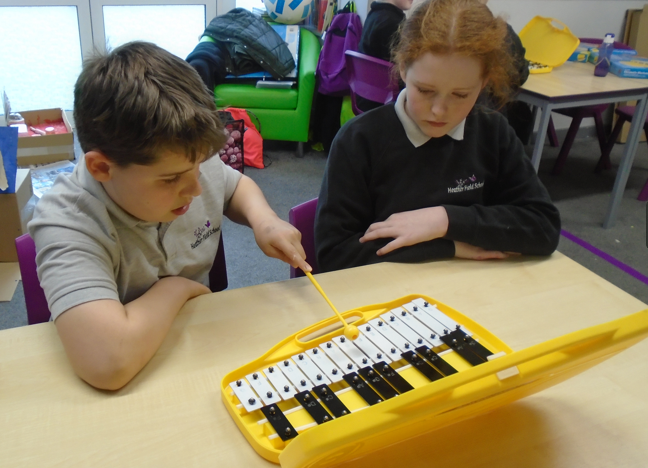 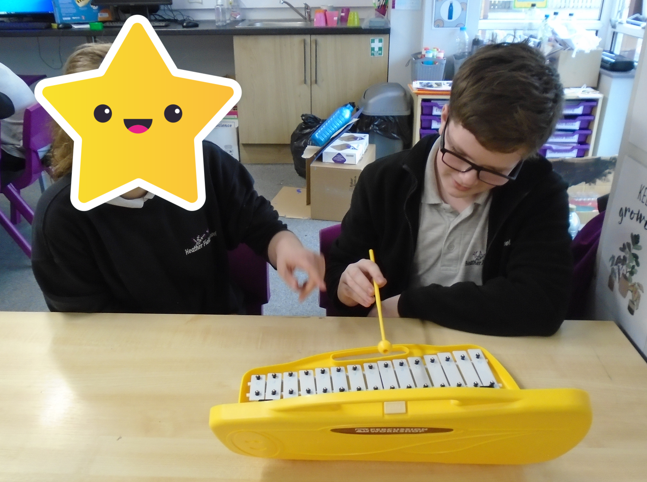 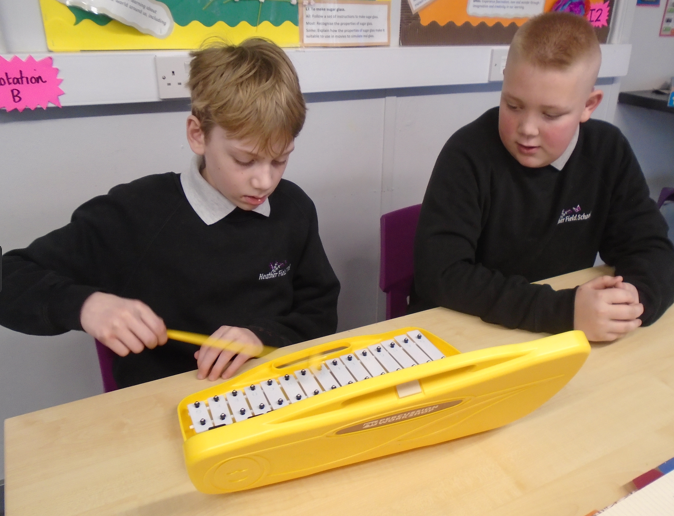 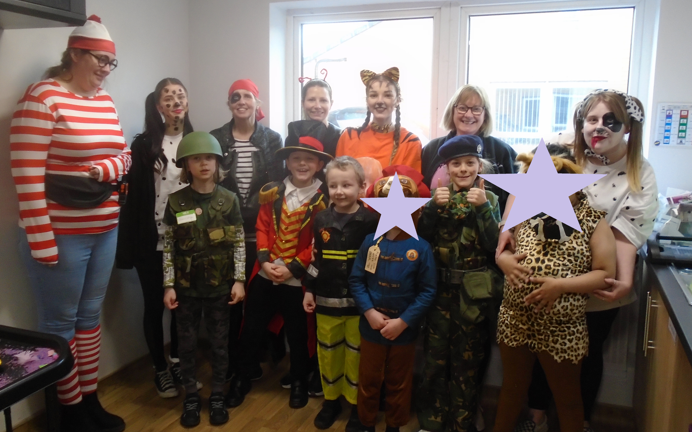 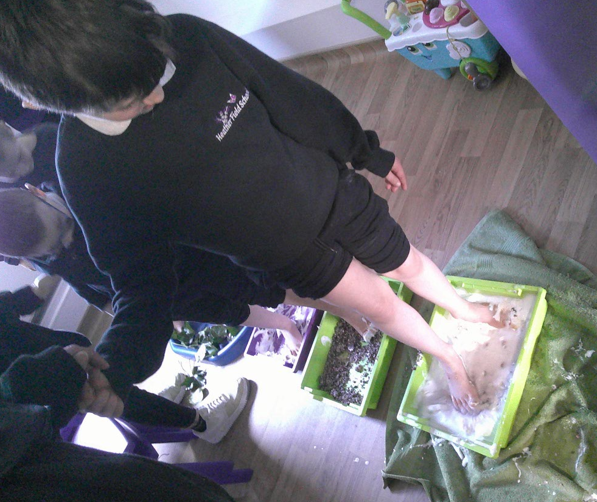 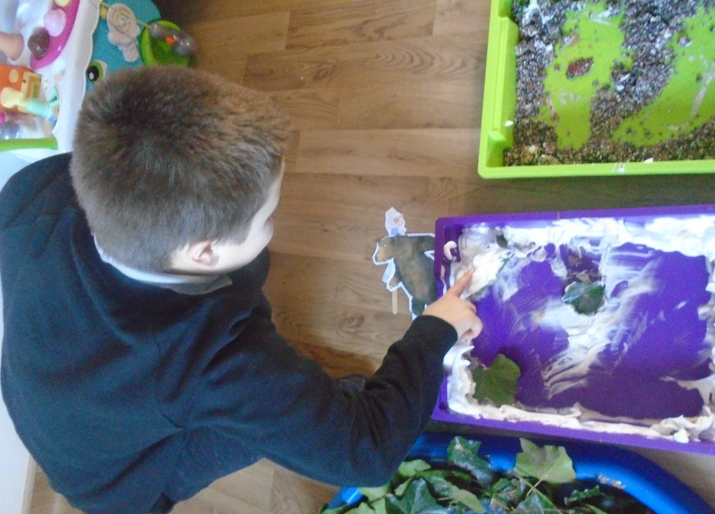 